05-12-2013 13:55	1:1000Mapa: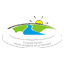 Moduł Ogólny5537148,63 6004588,03	5537317,97 6004588,03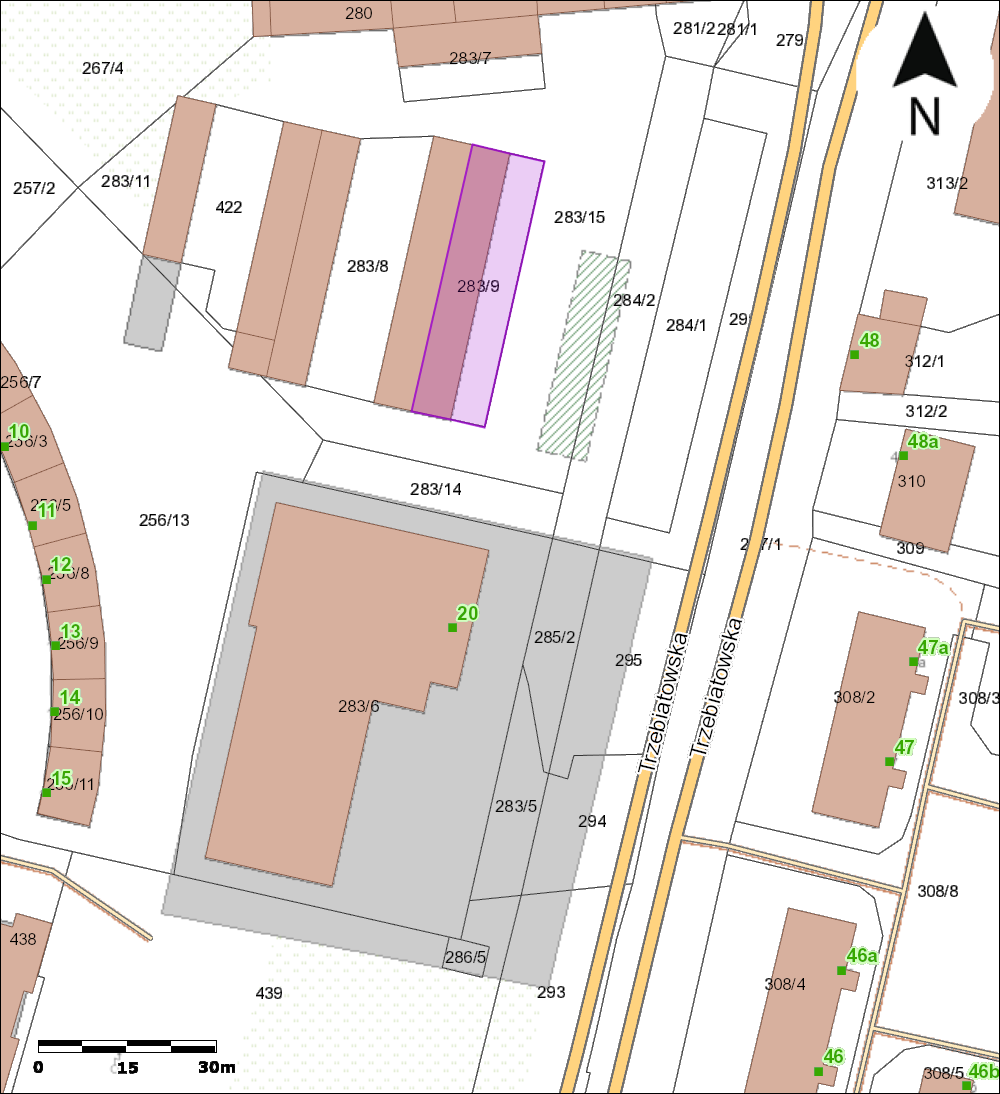 5537148,63 6004402,82	5537317,97 6004402,82Uwaga: Ten wydruk ma charakter wyłącznie poglądowy i w żadnym razie nie może być traktowany jako dokument oficjalny.© 2013 GISPartner, Wszystkie prawa zastrzeżone. 